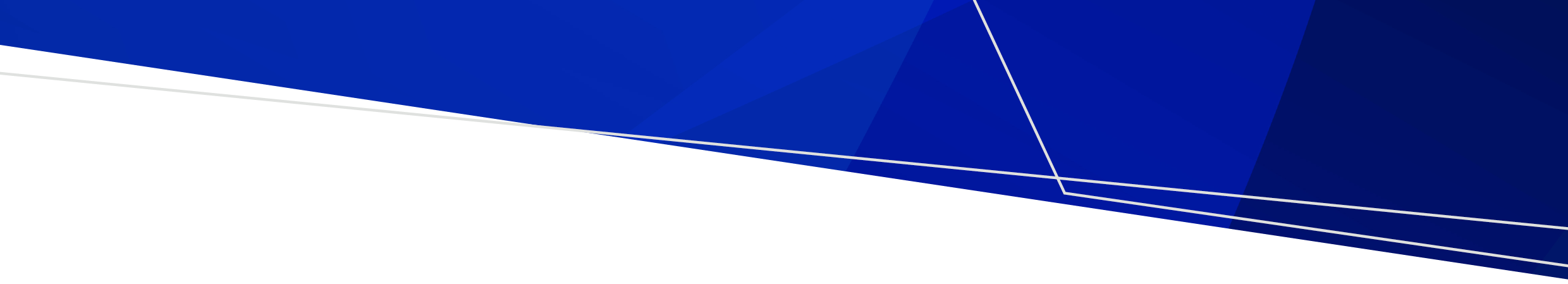 ContentsBoard Classification	1Board Meetings	1Public Health Services	1Other Major Public Health Boards	2Board ClassificationHealth service boards are classified according to criteria in the Appointments and Remuneration Guidelines published by the Department of Premier and Cabinet. The boards of Public Health Services and other major public health boards listed in this document are classified as Class A boards, which are ‘commercial boards of governance or entities of State significance as determined by the Premier’.Remuneration of board directors is based on band levels within a class. For class A boards the band classification is currently based on turnover, assets and/or operating surplus.Board MeetingsThe boards of public health services set their own procedures. To provide certainty each board usually develops its meeting calendar well in advance of the commencement of the calendar year, based on a set routine. All times indicated below are however subject to change.Public Health ServicesOther Major Public Health Boards Public Health ServicesBoard classification for remuneration and meeting timesOFFICIALBoard nameClassificationBoard MeetingsAlbury Wodonga HealthA48.30am-12.30pm, last Thursday of month (exc. Jan)Alfred HealthA29-11am, first Wednesday of month (exc. Jan and July)Austin HealthA38.30am-12.30pm, first Thu of month (Mar/Jul/Jul/Sep/Nov/Dec), (2nd Thu Feb/May/Aug/Oct) – exc. Jan/AprBarwon HealthA310am-1pm, first Friday of month (exc. Jan and July)Bendigo Health A41.30pm-5pm, first Tuesday of month (exc. Jan)Dental Health Services VictoriaA43pm, last Thursday of month (exc. Jul)Eastern HealthA38am-12.30pm, first Wednesday of month (exc. Jan)NB: Meetings take place at rotating sites. Travel time will need to be factored in.Goulburn Valley HealthA41.00-4.30pm, last Tuesday of month (exc. Jan)Grampians HealthA310am-5pm, last Wednesday of monthLatrobe Regional HealthA43.30-6pm, fourth Tuesday of month (exc. Dec)Melbourne HealthA28.30-11am, last Wednesday of month (exc. Jan)Monash HealthA28.30am-2pm, first Thursday of month (exc. Jan and July)Northern HealthA39am-12pm, last Thursday of monthPeninsula HealthA32-5pm, first Tuesday of month, (exc. Jan and July). November meeting by arrangement due to Melbourne Cup.Peter MacCallum Cancer InstituteA32.30pm-5.30pm, generally first Tuesday of the month (excl Jan and July)The Royal Children's HospitalA31-3.30pm, fourth Monday of month (exc. Dec), fifth Monday December The Royal Victorian Eye and Ear HospitalA4Second Thursday of month (exc. Jan)The Royal Women's HospitalA41pm – 5pm, Second Thursday of month (exc. Jan) Western HealthA38 - 11.00am, first Friday of month (exc. Jan)Board nameClassificationBoard MeetingsAmbulance VictoriaA310am- 3pm, first Monday of month (exc Jan and July)HealthShare VictoriaA410.30am-1pm, first Monday of every 2nd monthVictorian Institute of Forensic Mental Health (Forensicare)A41.30-5pm, first Wednesday of monthIf you would like help understanding this document or would like to receive it in another format please phone 9456 3862, using the National Relay Service 133 677 if required, or emailmailto: healthservicegovernance@health.vic.gov.auAuthorised and published by the Victorian Government, 1 Treasury Place, Melbourne.© State of Victoria, Australia, Department of Health, October.Available at health.vic website <health.vic.gov.au/governance>